August 11, 2021A-00097902R-2021-3027724TRISTATE HOUSEHOLD GOODS TARIFF CONFERENCE INCATTN CHARLIE MORRISP O BOX 6125LANCASTER PA  17607-6125RE:  Rate change for B. F. Fields, Inc., t/a B. F. Fields Moving & Storage - Tariff FilingMr. Morris:On August 5, 2021, the 420th Revised Page 2, 220th Revised Page 2-A, 78th Revised Page 5-A, and Original Page 34-A, to Tristate Tariff Freight Pa. P.U.C. No. 54 were filed for the Commission’s approval.  The filing was accepted for filing and docketed with the Public Utility Commission.These revised pages to Tristate Tariff Freight Pa. P.U.C. No. 54 have been accepted and approved.  The proposed changes shall be effective September 7, 2021.This case shall now be marked closed.  Very truly yours,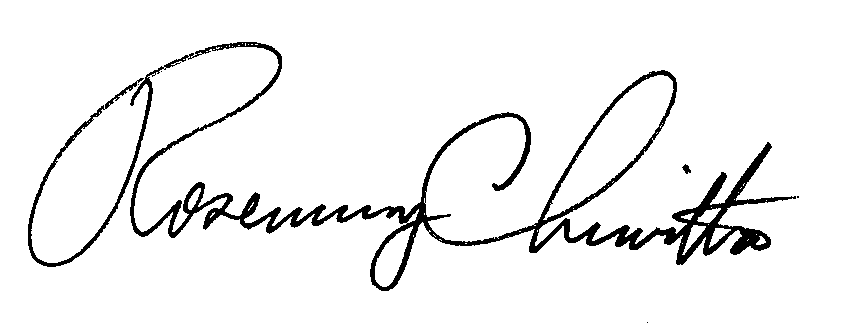 																			Rosemary Chiavetta						Secretary